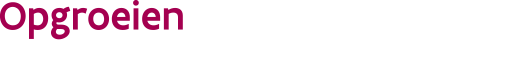 ////////////////////////////////////////////////////////////////////////////////////////////////////////////////////////////////////////////////////////////////////////////////////////////////////////////////////////////////////////////////////////////////////Waarvoor dient dit formulier?Met dit formulier vraag je een erkenning aan als aanbodsvorm ‘groepsgericht aanbod opvoedingsondersteuning’.Waar kan je terecht voor meer informatie?Voor meer informatie kan je contact opnemen met je klantenbeheerder, de contactgegevens vind je terug op de laatste pagina van het formulier. Meer informatie over het invullen van het formulier kan je terugvinden in de handleiding.Aan wie bezorg je dit formulier?Je bezorgt dit formulier per e-mail aan Opgroeien regie. De contactgegevens vind je op de laatste pagina van dit formulier.Aan welke voorwaarden moet je formulier voldoen?Het formulier moet volledig ingevuld en ondertekend zijn.Identificatiegegevens van de aanvragerIdentificatiegegevens van de aanvragerIdentificatiegegevens van de aanvragerIdentificatiegegevens van de aanvragerIdentificatiegegevens van de aanvragerIdentificatiegegevens van de aanvragerIdentificatiegegevens van de aanvragerNaam van het groepsgericht aanbod opvoedingsondersteuningNaam van het groepsgericht aanbod opvoedingsondersteuningNaam van het groepsgericht aanbod opvoedingsondersteuningNaam van het groepsgericht aanbod opvoedingsondersteuningNaam van het groepsgericht aanbod opvoedingsondersteuningNaam van het groepsgericht aanbod opvoedingsondersteuningNaam van het groepsgericht aanbod opvoedingsondersteuningaanbodsvormSamenwerkingsverband. Vul onderstaande velden in afhankelijk van wat van toepassing is voor jouw aanbodsvormSamenwerkingsverband. Vul onderstaande velden in afhankelijk van wat van toepassing is voor jouw aanbodsvormSamenwerkingsverband. Vul onderstaande velden in afhankelijk van wat van toepassing is voor jouw aanbodsvormSamenwerkingsverband. Vul onderstaande velden in afhankelijk van wat van toepassing is voor jouw aanbodsvormSamenwerkingsverband. Vul onderstaande velden in afhankelijk van wat van toepassing is voor jouw aanbodsvormSamenwerkingsverband. Vul onderstaande velden in afhankelijk van wat van toepassing is voor jouw aanbodsvormSamenwerkingsverband. Vul onderstaande velden in afhankelijk van wat van toepassing is voor jouw aanbodsvormHet samenwerkingsverband is een VZWHet samenwerkingsverband is een VZWHet samenwerkingsverband is een VZWHet samenwerkingsverband is een VZWHet samenwerkingsverband is een VZWHet samenwerkingsverband is een VZWHet samenwerkingsverband is een VZWvoor- en achternaamstraat en nummerpostnummer en gemeenteondernemingsnummer..Het samenwerkingsverband is een feitelijke vereniging; vul in de tabel de gegevens in van elke rechtspersoon (en eventueel natuurlijke persoon) die deel uitmaakt van de feitelijke vereniging.Het samenwerkingsverband is een feitelijke vereniging; vul in de tabel de gegevens in van elke rechtspersoon (en eventueel natuurlijke persoon) die deel uitmaakt van de feitelijke vereniging.Het samenwerkingsverband is een feitelijke vereniging; vul in de tabel de gegevens in van elke rechtspersoon (en eventueel natuurlijke persoon) die deel uitmaakt van de feitelijke vereniging.Het samenwerkingsverband is een feitelijke vereniging; vul in de tabel de gegevens in van elke rechtspersoon (en eventueel natuurlijke persoon) die deel uitmaakt van de feitelijke vereniging.Het samenwerkingsverband is een feitelijke vereniging; vul in de tabel de gegevens in van elke rechtspersoon (en eventueel natuurlijke persoon) die deel uitmaakt van de feitelijke vereniging.Het samenwerkingsverband is een feitelijke vereniging; vul in de tabel de gegevens in van elke rechtspersoon (en eventueel natuurlijke persoon) die deel uitmaakt van de feitelijke vereniging.Het samenwerkingsverband is een feitelijke vereniging; vul in de tabel de gegevens in van elke rechtspersoon (en eventueel natuurlijke persoon) die deel uitmaakt van de feitelijke vereniging.Naam organisatie / lokaal bestuur/ natuurlijke persoonAdresOndernemingsnummer (indien van toepassing)Het groepsgericht aanbod opvoedingsondersteuning is niet georganiseerd vanuit een samenwerkingsverbandHet groepsgericht aanbod opvoedingsondersteuning is niet georganiseerd vanuit een samenwerkingsverbandHet groepsgericht aanbod opvoedingsondersteuning is niet georganiseerd vanuit een samenwerkingsverbandHet groepsgericht aanbod opvoedingsondersteuning is niet georganiseerd vanuit een samenwerkingsverbandHet groepsgericht aanbod opvoedingsondersteuning is niet georganiseerd vanuit een samenwerkingsverbandHet groepsgericht aanbod opvoedingsondersteuning is niet georganiseerd vanuit een samenwerkingsverbandHet groepsgericht aanbod opvoedingsondersteuning is niet georganiseerd vanuit een samenwerkingsverbandvoor- en achternaamstraat en nummerpostnummer en gemeenteondernemingsnummer..Identificatie en contactgegevensIdentificatie en contactgegevensIdentificatie en contactgegevensOp niveau van de organisatorOp niveau van de organisatorOp niveau van de organisatorContactpersoon organisatorContactpersoon organisatorContactpersoon organisatorvoor- en achternaamvoor- en achternaamfunctiefunctiestraat en nummerstraat en nummerpostnummer en gemeentepostnummer en gemeentetelefoonnummertelefoonnummere-mailadrese-mailadresOp niveau van de voorzieningOp niveau van de voorzieningOp niveau van de voorzieningContactpersoon voorzieningContactpersoon voorzieningContactpersoon voorzieningvoor- en achternaamvoor- en achternaamfunctiefunctiestraat en nummerstraat en nummerpostnummer en gemeentepostnummer en gemeentetelefoonnummertelefoonnummere-mailadrese-mailadresIn functie van communicatie naar de burgerIn functie van communicatie naar de burgerIn functie van communicatie naar de burgerContactContactContactstraat en nummerstraat en nummerpostnummer en gemeentepostnummer en gemeentetelefoonnummertelefoonnummerDigitaalDigitaalDigitaale-mailadreswebsitefacebookpaginaInstagrampaginaFysieke locatieFysieke locatieFysieke locatieNaam locatie straat en nummerpostnummer en gemeentetelefoonnummerNaam locatie straat en nummerpostnummer en gemeentetelefoonnummerWerkingsgebiedWerkingsgebiedVink aan hoe het werkingsgebied vorm krijgt Vink aan hoe het werkingsgebied vorm krijgt intragemeentelijkgemeentelijkintergemeentelijkOmschrijf het werkingsgebied zodat duidelijk is over welk territoriaal gebied het gaat.Omschrijf het werkingsgebied zodat duidelijk is over welk territoriaal gebied het gaat.Aanbod van het groepsgericht aanbod opvoedingsondersteuningOmschrijf kort de wijze waarop je het groepsgericht aanbod opvoedingsondersteuning zal realiseren    Het aanbod wordt uitgevoerd door een vrijwilliger en op vrijwillige basisOmschrijf kort de wijze waarop je dit zal realiseren   Het aanbod gericht op gezinnen met kinderen of jongeren met specifieke ondersteuningsbehoeften wordt uitgevoerd door een ervaringsdeskundige vrijwilliger op vrijwillige basis..Omschrijf kort de wijze waarop je dit zal realiseren Hierbij garandeer ik als aanvrager dat ik, na toekenning, voor de uitvoering van het groepsgericht aanbod opvoedingsondersteuning voorzie in of beschikt over:   een toegankelijke en aangepaste infrastructuur om de werking van de aanbodsvorm kwaliteitsvol uit te voerenMotivatie  voldoende en voldoende opgeleid personeel om de werking van de aanbodsvorm kwaliteitsvol uit te voeren en te voorzien in de nodige ondersteuning van dat personeelMotivatie  voldoende ondersteuning van vrijwilligers als die belast zouden zijn met de uitvoering  van een of meer opdrachten, opdat de kwaliteit van de dienstverlening op elk moment gegarandeerd isMotivatie   het afsluiten van de wettelijk verplichte verzekeringen, en - als er vrijwilligers betrokken zijn bij de werking van de aanbodsvorm – een verzekering voor burgerrechtelijke aansprakelijkheid van deze vrijwilligersMotivatie Startvoorwaarden kwaliteitHierbij garandeer ik als aanvrager dat ik, na toekenning, voor de uitvoering van de aanbodsvorm voorzie in of beschikt over:  een toegankelijke en aangepaste infrastructuur om de werking van de aanbodsvorm kwaliteitsvol uit te voerenMotivatie  voldoende en voldoende opgeleid personeel om de werking van de aanbodsvorm kwaliteitsvol uit te voeren en te voorzien in de nodige ondersteuning van dat personeelMotivatie  voldoende ondersteuning van vrijwilligers als die belast zouden zijn met de uitvoering  van een of meer opdrachten, opdat de kwaliteit van de dienstverlening op elk moment gegarandeerd isMotivatie  het afsluiten van de wettelijk verplichte verzekeringen, en - als er vrijwilligers betrokken zijn bij de werking van de aanbodsvorm – een verzekering voor burgerrechtelijke aansprakelijkheid van deze vrijwilligersMotivatie  een duidelijke visie waarmee de opdrachten en doelstellingen van de aanbodsvorm vorm zullen worden gegevenMotivatie Verklaring op eerVerklaring op eerIk garandeer dat, 1 jaar na toekenning van de erkenning:Ik garandeer dat, 1 jaar na toekenning van de erkenning:De engagementen uit artikel 26 punt 4 van het besluit van de Vlaamse regering tot uitvoering van het decreet van 29 november 2013 houdende de organisatie van de preventieve gezinsondersteuning gerealiseerd zullen wordenprioritair vorm zal worden gegeven door de organisatie van groepsgerichte activiteiten. Bij de uitvoering van de activiteiten is er aandacht voor de verschillende leeftijden en ontwikkelingsfasen van de kinderenMotivatie Motivatie Ondertekening van de aanvraagOndertekening van de aanvraagOndertekening van de aanvraagOndertekening van de aanvraagOndertekening van de aanvraagOndertekening van de aanvraagOndertekening van de aanvraagOndertekening van de aanvraagVul de onderstaande verklaring in als de aanvrager een rechtspersoon (of eventueel natuurlijke persoon) isVul de onderstaande verklaring in als de aanvrager een rechtspersoon (of eventueel natuurlijke persoon) isVul de onderstaande verklaring in als de aanvrager een rechtspersoon (of eventueel natuurlijke persoon) isVul de onderstaande verklaring in als de aanvrager een rechtspersoon (of eventueel natuurlijke persoon) isVul de onderstaande verklaring in als de aanvrager een rechtspersoon (of eventueel natuurlijke persoon) isVul de onderstaande verklaring in als de aanvrager een rechtspersoon (of eventueel natuurlijke persoon) isVul de onderstaande verklaring in als de aanvrager een rechtspersoon (of eventueel natuurlijke persoon) isVul de onderstaande verklaring in als de aanvrager een rechtspersoon (of eventueel natuurlijke persoon) isIk verklaar dat deze aanvraag echt en volledig isIk verklaar dat deze aanvraag echt en volledig isIk verklaar dat deze aanvraag echt en volledig isIk verklaar dat deze aanvraag echt en volledig isIk verklaar dat deze aanvraag echt en volledig isIk verklaar dat deze aanvraag echt en volledig isIk verklaar dat deze aanvraag echt en volledig isIk verklaar dat deze aanvraag echt en volledig isdatumdagmaandjaarhandtekeningvoor- en achternaamVul de onderstaande verklaring in als als de aanvrager een feitelijke vereniging is Vul de onderstaande verklaring in als als de aanvrager een feitelijke vereniging is Vul de onderstaande verklaring in als als de aanvrager een feitelijke vereniging is Vul de onderstaande verklaring in als als de aanvrager een feitelijke vereniging is Vul de onderstaande verklaring in als als de aanvrager een feitelijke vereniging is Vul de onderstaande verklaring in als als de aanvrager een feitelijke vereniging is Vul de onderstaande verklaring in als als de aanvrager een feitelijke vereniging is Vul de onderstaande verklaring in als als de aanvrager een feitelijke vereniging is Ondergetekenden verklaren dat deze aanvraag echt en volledig is, en dat ze zich willen engageren als partner binnen het aanbod: Ondergetekenden verklaren dat deze aanvraag echt en volledig is, en dat ze zich willen engageren als partner binnen het aanbod: Ondergetekenden verklaren dat deze aanvraag echt en volledig is, en dat ze zich willen engageren als partner binnen het aanbod: Ondergetekenden verklaren dat deze aanvraag echt en volledig is, en dat ze zich willen engageren als partner binnen het aanbod: Ondergetekenden verklaren dat deze aanvraag echt en volledig is, en dat ze zich willen engageren als partner binnen het aanbod: Ondergetekenden verklaren dat deze aanvraag echt en volledig is, en dat ze zich willen engageren als partner binnen het aanbod: Ondergetekenden verklaren dat deze aanvraag echt en volledig is, en dat ze zich willen engageren als partner binnen het aanbod: Ondergetekenden verklaren dat deze aanvraag echt en volledig is, en dat ze zich willen engageren als partner binnen het aanbod: Organisatie Naam en voornaamHandtekeningBezorg dit formulier per e-mail aan Opgroeien Regie  Team Voorzieningenbeleid Klantenmanagement PGO Hallepoortlaan 27 
1060  BRUSSEL Tel: 02/ 533 14  92 Email: huizenvanhetkind@opgroeien.be 